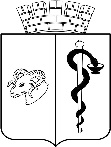 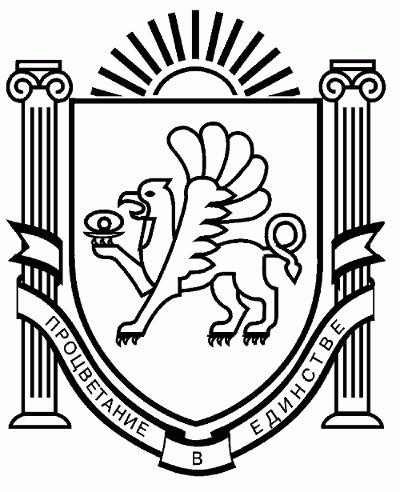 АДМИНИСТРАЦИЯ ГОРОДА ЕВПАТОРИИРЕСПУБЛИКИ КРЫМПОСТАНОВЛЕНИЕ_______________                                                                                                      №  _________ЕВПАТОРИЯО внесении изменений в постановление администрации города Евпатории Республики Крым от 29.06.2022 № 1414-п  «Об утверждении муниципальной программы  по реализации государственной программы Российской Федерации  «Социально-экономическое развитие Республики Крым и г. Севастополя» В соответствии со ст. 179 Бюджетного кодекса Российской Федерации, Федеральным законом от 06.10.2003 г. № 131-ФЗ «Об общих принципах организации местного самоуправления в Российской Федерации», Уставом муниципального образования городской округ Евпатория Республики Крым, решением Евпаторийского городского совета от 14.12.2022 № 2-62/1   «О бюджете муниципального образования городской округ Евпатория Республики Крым   на 2023 год и на плановый период 2024 и 2025 годов» с изменениями от 28.04.2023 №2-67/4, от 23.06.2023 №2-69/5, от 31.08.2023 № 2-71/3, от 26.12.2023 № 2-77/3,  решением Евпаторийского городского совета от 15.12.2023 № 2-76/1 «О бюджете муниципального образования городской округ Евпатория Республики Крым на 2024 год и на плановый период 2025 и 2026 годов»,  постановлениями администрации города Евпатории Республики Крым  от 19.02.2019 № 217-п «Об утверждении порядка разработки, реализации и оценки эффективности муниципальных программ городского округа Евпатория Республики Крым» с изменениями от 26.07.2021 № 1325-п, от 26.12.2022                                 № 3441-п, от 13.09.2023 №723-п, постановлением администрации города Евпатории Республики Крым от 10.08.2023 № 2520-п  «Об утверждении перечня муниципальных программ городского округа Евпатория Республики Крым», администрация города Евпатории Республики Крым п о с т а н о в л я е т:1. Внести в постановление администрации города Евпатории Республики Крым от 29.06.2022 № 1414-п «Об утверждении муниципальной программы по реализации государственной программы Российской Федерации «Социально-экономическое развитие Республики Крым и г. Севастополя», с изменениями от 20.09.2022 № 2101-п, от 10.03.2023 № 698-п, от 09.06.2023 № 1836-п, от 09.01.2024 №1-п следующие изменения:1.1. В приложении к постановлению:В паспорте муниципальной программы по реализации государственной программы Российской Федерации «Социально-экономическое развитие Республики Крым и                                   г. Севастополя» заменить строки на:1.2. В разделе 8 муниципальной программы по реализации государственной программы Российской Федерации «Социально-экономическое развитие Республики Крым и г. Севастополя» третий абзац изложить в следующей редакции:«Общий объем финансирования мероприятий в 2022-2026 годах составляет                           2 438 623,50940 тыс. руб.».1.3. Приложение № 3 к муниципальной программе по реализации государственной программы Российской Федерации «Социально-экономическое развитие Республики Крым и г. Севастополя» изложить в новой редакции (приложение 1).2. Настоящее постановление вступает в силу со дня его обнародования на официальном портале Правительства Республики Крым – http://rk.gov.ru в разделе: «Муниципальные образования», подраздел – «Евпатория», а также на официальном                     сайте муниципального образования городской округ Евпатория Республики Крым -      http://my-evp.ru в разделе «Документы», подраздел «Документы администрации»                                     в информационно - телекоммуникационной сети общего пользования и подлежит опубликованию информационного сообщения о нём в печатных средствах массовой информации, учрежденных органом местного самоуправления городского округа Евпатория.3. Контроль за исполнением настоящего постановления возложить на заместителя главы администрации города Евпатории Республики Крым, курирующего отдел городского строительства администрации города Евпатории Республики Крым.Глава администрации города Евпатории Республики Крым	                                                           Е.М. ДемидоваПОДГОТОВЛЕНОНачальник отдела городского строительства(руководитель структурного подразделения) 					             В.С. Рехлицкий«____» __________________20___						       (ФИО) Исполнитель:Главный специалист отдела городского строительства			                С.В. Шульга(наименование должности)								        (ФИО)Раб. тел. 3-13-88							СОГЛАСОВАНОРуководитель аппарата администрации 									   Е.В.Михайлик«____» ___________________20___ 						        (ФИО)Заместитель главы администрации                                                                                                          О.Ю.Саргинов«____» ___________________20___ 						        (ФИО)Начальник управления  юридического обеспечения 									           А.П.Доморников«____» ________________20___ 							        (ФИО)Начальник отдела правового обеспечения деятельностиуправления юридического обеспечения          	                                                  Т.Ю.Юхневич«____» ________________20___ 							        (ФИО)Начальник департаментафинансов 									           С.А.Стельмащук«____»________________20___ 							         (ФИО)Начальник управления экономического развития 								        Т.С.Юмина«____»________________20___   							            (ФИО)Начальник управления муниципальногои финансового контроля								     Э.А.Шумская«____» ________________20___ 							           (ФИО)Начальник общего отдела(службы делопроизводства) «___»____________________20___ 						    Е.Н.Кумарева              (ФИО) Список рассылки и кол-во экземпляров:Отдел городского строительства администрации города Евпатории РК – 2 экз., Департамент финансов администрации города Евпатории РК – 1экз., Отдел архитектуры и градостроительства администрации города Евпатории РК – 1 экз., Управление экономического развития администрации города Евпатории РК – 1 экз.Объем и источники финансирования муниципальной программы, в том числе по годам:Расходы (тыс. рублей)Расходы (тыс. рублей)Расходы (тыс. рублей)Расходы (тыс. рублей)Расходы (тыс. рублей)Расходы (тыс. рублей)Объем и источники финансирования муниципальной программы, в том числе по годам:Итого20222023202420252026Всего2 438 623,50940393 233,272031 468 929,49737513 380,1120031 846,4000031 234,22800Средства Федерального бюджета2 171 425,67134343 089,000001 369 257,71134458 011,630001 067,330000,00000Средства бюджета Республики Крым119 649,8454823 397,4015272 066,2327824 105,8700080,341180,00000Средства муниципального бюджета147 547,9925826 746,8705127 605,5532531 262,6120030 698,7288231 234,22800Другие источники0,000000,000000,000000,000000,000000,00000